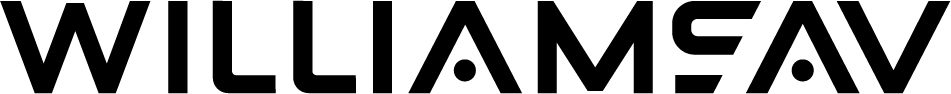 	Master Format SpecificationsGuide SpecificationWireless Infrared Hearing Assistance SystemSECTION 27 41 16.xxRADIO COMMUNICATION SYSTEM & EQUIPMENT WIRELESS INFRARED HEARING ASSISTANCE SYSTEMThis document is intended to aid the specifier in developing a specification section for a Williams Sound Infrared Listening System for use in churches, schools, auditoriums, conference rooms, and theaters.Edit this master specification to suit your project requirements. Modify or add items as necessary. Delete items, which are not applicable.  Words and sentences within brackets [        ] reflect a choice to be made regarding inclusion or exclusion of a particular item or statement.This guide specification is based on the Construction Specifications Institute (CSI), Section Format standards. References to section names and numbers are based on MasterFormat 2004.For specification questions, assistance with systems integration and specific product options contact:Williams AV LLC 10300 Valley View RdEden Prairie, MN 55344Ph: 800-328-6190 / 952-943-2252FAX: 952-943-2174www.williamsav.comWilliams AV reserves the right to modify these guide specifications at any time. Updates to this guide specification will be posted as they occur. Williams AV makes no expressed or implied warranties regarding content, errors, or omissions in the information presented.  Specifications modified or rewritten in excess of supplier’s standard processes, products, and procedures may void warranties and related remedies. Contact the office above regarding modifications and addition of new text.SPECIFICATIONsPART 1 GENERALSUMMARYSection Includes:  Equipment for amplifying, transmitting and receiving sound signals for the hard of hearing, using infrared signal technology.SUBMITTALSGeneral: Submit in accordance with Section 01330.Product Data:  For each specific piece of equipment.Shop Drawings: Detail equipment assemblies and indicate dimensions, weights, required clearances, method of field assembly, components, and location of each field connection.Closeout Submittals:  Submit following in accordance with Section 01780.Operation and Maintenance Data:  For equipment.QUALITY ASSURANCEInstaller Qualifications:  Experienced installer who is authorized representative of equipment manufacturer for both installation and maintenance of equipment required for this Section.Electrical Components, Devices, and Accessories:  Listed and labeled as defined in NFPA 70, Article 100, by testing agency acceptable to authorities having jurisdiction.Comply with NFPA 70.Comply with UL 50.WARRANTYWarrant system to be free of defects in operation for 5 years, including parts and labor. Warranty for cords, antennas, power supply, and accessories is 90 days.PART 2 PRODUCTSMANUFACTURERSAcceptable Manufacturers:Williams Sound, Eden Prairie, MN.ACCEPTABLE PRODUCTSTransmitters/Emitters/Modulators:IR T1IR T2WIR TX 9 DCWIR TX 90 DCWIR TX 925 DCMOD 232Receivers:WIR RX 22-4WIR RX 18Accessories:EarphonesEAR 008EAR 013EAR 014EAR 022EAR 042HeadphonesHED 021HED 026HED 027HED 040NeckloopsNKL 001BatteriesBAT 001-2BAT 026-2Carry CasesCCS 029CCS 030 35Rack Mount KitsRPK 005RPK 006ChargersCHG 3512CHG 518COMPONENT PERFORMANCE CRITERIATransmitter: IR T1 [select as needed]Dimensions: Width: 5.65”(14.4 cm), Depth: 3.65”(9.3 cm), Height: 1.15”(2.9 cm)Weight: 8.3 oz (235 g)Color: BlackPower Supply: TFP 055 – 100-240VAC 50/60Hz Input; 5VDC, 1A USB Output, Universal Supply with international adapters. Other USB Power Supply (must be at least 5VDC, 0.2A)Power Cable: USB to micro USB cableDC Power Input: Micro USB connector, 5VDC, 0.2APower Indicator: Green LEDSleep/Power Save Mode: Shuts off carrier when no audio present for 12 minutesModulation: FM Wideband, ±50 kHz deviation max, 50 μS pre-emphasisCarrier Frequencies: 2.3MHz (Ch 1) and 2.8MHz (Ch 2) Default at power on = carriers off.  Carriers are automatically enabled upon presence of audio.Coverage Area: 1,000 sq. ft (93 sq. m.)Audio Inputs: 3.5mm stereo line level input jack, Ch 1 connected to tip, Ch 2 connected to ring, GND connected to sleeveAudio Indicators: One Yellow LED per channel, lights up and stays on steady with minimum audio level.Signal-to-Noise Ratio: 70 dB at onset of limitingFrequency Response: 100 - 12,000 HzOperating Requirements: 32°-122°F (0-50°C)Mounting Kit: Optional:  STD 008 TV Top Shelf Mounting Kit Optional:  BKT 024 Omnidirectional mount for wall or ceiling mountingCompatible Receivers: WIR RX22-4, WIR RX18Warranty: 2 yearsApprovals/Regulatory Compliance: CE, RCM, FCC, Industry Canada, PSE, CUL, WEEE, RoHS, CB SchemeIR T2 [select as needed]Dimensions: 9.0" W (229 mm) x 3.8" D (97 mm) x 1.4" H (36 mm)Weight: 0.84 lb. (0.38 kg)Color: BlackPower Supply: TFP 057 Desktop style international certified power supply with IEC line cord, 100-240 VAC input, 50-60 Hz, 18 W; 48 VDC outputDC Power Input: 2.1 mm ID barrel connector, 48 VDC, 0.2A, center positivePower Indicator: Green LEDSleep/Power Save Mode: Shuts off carrier when no audio present for 12 minutesModulation: FM Wideband, ±50 kHz deviation max, 50 μS pre-emphasisTransmit Frequencies: 2.3, 2.8, 3.3, 3.8 MHzCoverage Area: Up to 18,000 sq. ft (1,673 sq. m) in single-channel mode with the RX22-4 receiverAudio Inputs: Line inputs: Phoenix style connector jack for Ch A and Ch B accept line level, balanced or unbalanced audioAudio Indicators: One yellow LED per channel. Lights up and stay on steady with minimum audio level.Signal-to-Noise Ratio: 70 dB (line input)Frequency Response:95 Hz to 17.6 kHz, -3 dB re 1 kHz (line inputs); 125 Hz to 17.0 KHz, -3 dB re 1 kHz (microphone input)Operating Requirements: 32°-122°F (0-50°C)Mounting Kit: Wall or Ceiling mount: BKT 024 Omnidirectional mountCompatible Receivers: WIR RX22-4, WIR RX18, IR R1Warranty: 5 yearsApprovals/Regulatory Compliance: CE, FCC, Industry Canada, WEEE, RoHS, CB Scheme, RCM, PSETransmitter:  WIR TX9 DC [select as needed]Dimensions, Weight:	11.25” W x 6.25” H x 2.125” D (28.6 cm x 15.9 cm x 5.4 cm), 1.8 lbs (0.8 kg)Color:	Black with white legends, black acrylic lens (optional white enclosure available)Power Supply:	Desktop-style, universal power supply.Input: 100-240 VAC, 50/60 Hz, 0.6A.  Line cord specified by country of use.Output: 24 VDC, 1.0 A, 25W.  Barrel connector. 50 ft DC power supply extension cable available (WCA 123)Carrier Frequency:	Accommodates baseband sub carriers from 2.3-3.8 MHzEmitter IR Power:	3.5 wattsCoverage Area:	30,000 sq. ft. (2,787 sq. m) in single channel mode when using the RX22-4 Receiver19,000 sq. ft (1,765 sq. m) in two channel mode when using the RX22-4 Receiver11,000 sq. ft (1,022 sq. m) in four channel mode when using the RX22-4 Receiver3,350 sq. ft (311 sq. m) in single channel mode when using the RX18 ReceiverBaseband Indicator:	Red LEDPower Indicator:	Red LEDAuto Carrier Shut-Off:	Turns off LEDs when no baseband is presentPower Input:	24 VDC, 0.8 ABaseband Input:	BNC, 50 Ω, for use with MOD 232, TX 90, TX 90 DC, TX 9 and TX 9 DCBaseband Output:	BNC, 50 Ω, for use with TX 9 or TX 9 DC onlyBaseband Cable:	RG 58 Coax, BNC Connectors, maximum 1,000 ft (300 m) length.Operating Requirements:	 32-122 °F (0-50 °C), ambient temperature, non-condensing, non-corrosive atmosphereMounting Kits:	Wall or Ceiling Mount: BKT 024 Omnidirectional mount;Optional:  Tripod Stands: SS-11 or SS-6Warranty:	5 yearsApprovals:	CE, FCC, RoHS, WEEECompatible Receivers:	WIR RX22-4 Four-Channel Receiver  WIR RX18 Two-Channel ReceiverTransmitter:  WIR TX90 DC [select as needed]Dimensions:  11.25 inch wide x 6.25 inch high x 2.125 inch deep.Color: Black with white legends, black acrylic lens.  Optional white enclosure available.Power Supply:  Desktop-style, universal power supply. Input: 100-240 VAC, 50/60 Hz, 0.6 A. Line cord specified by country of use. Output: 24 VDC, 1.0 A, 25 W. Barrel connector. 50 ft DC power supply extension cable available (WCA 123)Modulation:  FM wide band, 50 kHz deviation max, 50 uS pre-emphasis.Carrier Frequency: Channel A:  Selectable 2.3/2.8 MHz;	Channel B: Selectable 3.3/3.8 MHzEmitter IR Power:  3.5 W.Coverage Area:30,000 sq. ft. (2,787 sq. m) in single channel mode when using the RX22-4 Receiver19,000 sq. ft (1,765 sq. m) in two channel mode when using the RX22-4 Receiver11,000 sq. ft (1,022 sq. m) in four channel mode when using the RX22-4 Receiver (22,000 ft2 with two TX9’s)Signal to Noise Ratio:  >75 dB, +/- 3 dB.Frequency Response: 80 to 15 kHzTHD:  Less than 0.2%, at 1 kHz.Compression presets:  Music 1:1; Voice 1.5:1; Hearing Assist 2:1Auto Carrier Shut-Off:  20 minute timer shuts off carrier when no audio is presentAudio Volume Level Controls: Ch A and Ch B audio level, yellow LED, flashesAudio Indicators: CH A and CH B Audio Level, yellow LED, flash Carrier LEDs: 2 green LED carrier “on” indicators Phones Output: 3.5mm TRS headphone jack. CH A tip, CH B ring on jack, 32 ohm headphone (min) Application Preset: Music, Voice, Hearing Assist. Frequency response; Music: Flat; Voice: Mid-range boost; Hearing Assist: High frequency boost Tone Control: Press to select, 21 dB adjustable range (1 kHz between low boost/hi-cut and low cut/hi boost). Power Input: 24 VDC, 0.8 A, 25 W Audio Input Connector: CH A and CH B, 3 wire Phoenix Input Level: Balanced or unbalanced, 316 mVRMS (-10 dBV) nominal, 5.7 k Ω input impedance; max input (over volume range) -21 to +7 dBV. Baseband Output: BNC, 50 Ω, for use with TX9 or TX9 DC only Baseband Cable: RG 58 Coax, BNC connectors, maximum 1,000 ft. (300 m) length Operating Requirements: 0-50º C (+32 °F to 122 °F) ambient temperature, non-condensing, non-corrosive atmosphere Mounting Kits: Wall or Ceiling Mount: BKT 024 Omnidirectional mount; Optional: Tripod Stands: SS-11 or SS-6 Warranty: 5 yearsApprovals: CE, FCC, RoHS, WEEE Compatible Receivers: WIR RX22-4 Four-Channel Receiver WIR RX18 Two-Channel ReceiverModulator: MOD 232: [select as needed]Dimensions:  8.5 inch wide x 8.2 inch deep x 1/7 inch tall.Power Supply:  24 V, 50-60 Hz; 15VA.Modulation:  FM wide band, 50 kHz deviation max, 50 uS pre-emphasis.Carrier Frequency:Ch A: Selectable 2.3/2.8/3.3/3.8 MHz.Ch B: Selectable 2.3/2.8/3.3/3.8 MHz.Signal To Noise Ratio:  >60 dB.Frequency Response: 30-16,000 Hz = 1 dBTotal Harmonic Distortion: <.2% @ 1 kHz.Audio Processing: Compression Ratio 1:1 or 2:1Compression Gain: 16 dB or 33 dBAuto Shut-Off: 15 minute timer shuts off carrier when no audio is present.Receiver (WIR RX-22-4) body pack, dual lens detector, lanyard: [select as needed]Dimensions:  4.5 inch long x 285. inch wide x 1.2 inch high.Case:  Black shatter proof polypropylene.Weight:  4.6 oz. with batteries.Battery Type:Two (2) AA Alkaline non-rechargeable orTwo (2) AA NiMH rechargeableBattery Life:  60 hrs Alkaline; 30 hrs NiMHSignal to Noise Ratio:  60 dB minSquelch:  Receiver squelches at 40 dB SNR.Operating Frequencies:  	Channel 1:  2.3 MHz.	Channel 2:  2.8 MHz.	Channel 3:  3.3 MHz.	Channel 4:  3.8 MHz.Receiver Antenna:  Integral with unit.Input Connector:  3.5 mm mono phone jack.Compatible Headphone/Earphone: Mono or stereo, 8-32 ohms, 3.5 mm plug.Freq Response: 25 Hz - 16 KHz, ±3dBAudio Out Pwr:  15 mW max at 32 Ω.Acoustic Output: 125dB SSPL90 with HED002; 110dB SSPL90 with EAR 013.THD:  <1% Controls:  On-Off-Volume thumbwheel and channel selector.Indicators:  Red LED “ON” indicator; flashes to indicate low battery.Receiver WIR RX-18, under-the-chin receiver: [select as needed]Case:  ABS plastic, black and grey.Weight:  2.1 oz. with battery.Battery Type: NiMH rechargeable.Battery Life:  6 hoursOperating Range: 3,063 sf when used with TX9 or TX90, single channel mode.Signal to Noise Ratio:  58 dB at 10mModulation Freq: 2.3 MHz, 2.8 MHz.Receiver Antenna:  Integral with unit.Freq Response: 200 Hz to 8 KHz, +/-5dB.Acoustic Output: 112 dB maxControls: On-Off-Volume thumbwheel and channel selector switch.Power Switch:  Built-into receiver arms.Ear Pads:  Uses EAR 031 foam cushions.C. Accessories: [select as needed]Earphones[Wide Range:  Model EAR 008][Single Mini Earbud: Model EAR 013][Dual Mini Earbud:  Model EAR 014] [Surround Earphone:  Model EAR 022][Dual, in-ear, isolation:  Model EAR 042]Headphones[Folding: Model HED 021][Rear-wear, Mono: Model HED 026][Heavy-duty, Folding, Mono: HED 027][Protector, Dual-Earmuff: Model HED 040]Neckloop[18in cord, 3.5mm plug:  Model NKL 001]Batteries[AA Alkaline: BAT 001-2][AA NiMH: BAT 026-2]Carry Cases[Small Briefcase for accessories: CCS 029][Large 35-slot Case: Model CCS 030 35]Rack Mounts (use for MOD 232)[Single Rack Mount Kit for Half Rack Space Products:  Model RPK 005][Dual Rack Mount Kit for Half Rack Space Products:  Model RPK 006]Chargers[5-Bay Unit  for RX-18: Model CHG 518][2-Bay Unit  for RX 22-4: Model CHG 3502][12-Bay Unit  for RX 22-4: Model CHG 3512]PART 3 EXECUTIONINSTALLATIONInstall equipment to comply with manufacturer’s recommendations.Wiring within Enclosures:  Bundle, lace, and train conductors to terminal points with typical service loops, no excess. Use lacing bars in cabinets.GROUNDINGGround cable shields and equipment to eliminate shock hazard and to minimize ground loops, common-mode returns, noise pickup, cross talk, and other impairments.FIELD QUALITY CONTROLOperational Test:  Perform tests that confirm proper operation of system and proper coverage in area where equipment will be used.DEMONSTRATIONDemonstration and Instruction of Owner’s Personnel:  Provide in accordance with Section 01800. Engage factory-authorized service representative to train Owner’s maintenance personnel to adjust, operate, and maintain equipment as specified.END OF SECTION 10300 Valley View Rd,  Eden Prairie, MN 55344  Ph: 800-328-6190 / 952-943-2252  FAX: 952-943-2174  Email: info@williamsav.com                          